A Minute for Membership- October 2022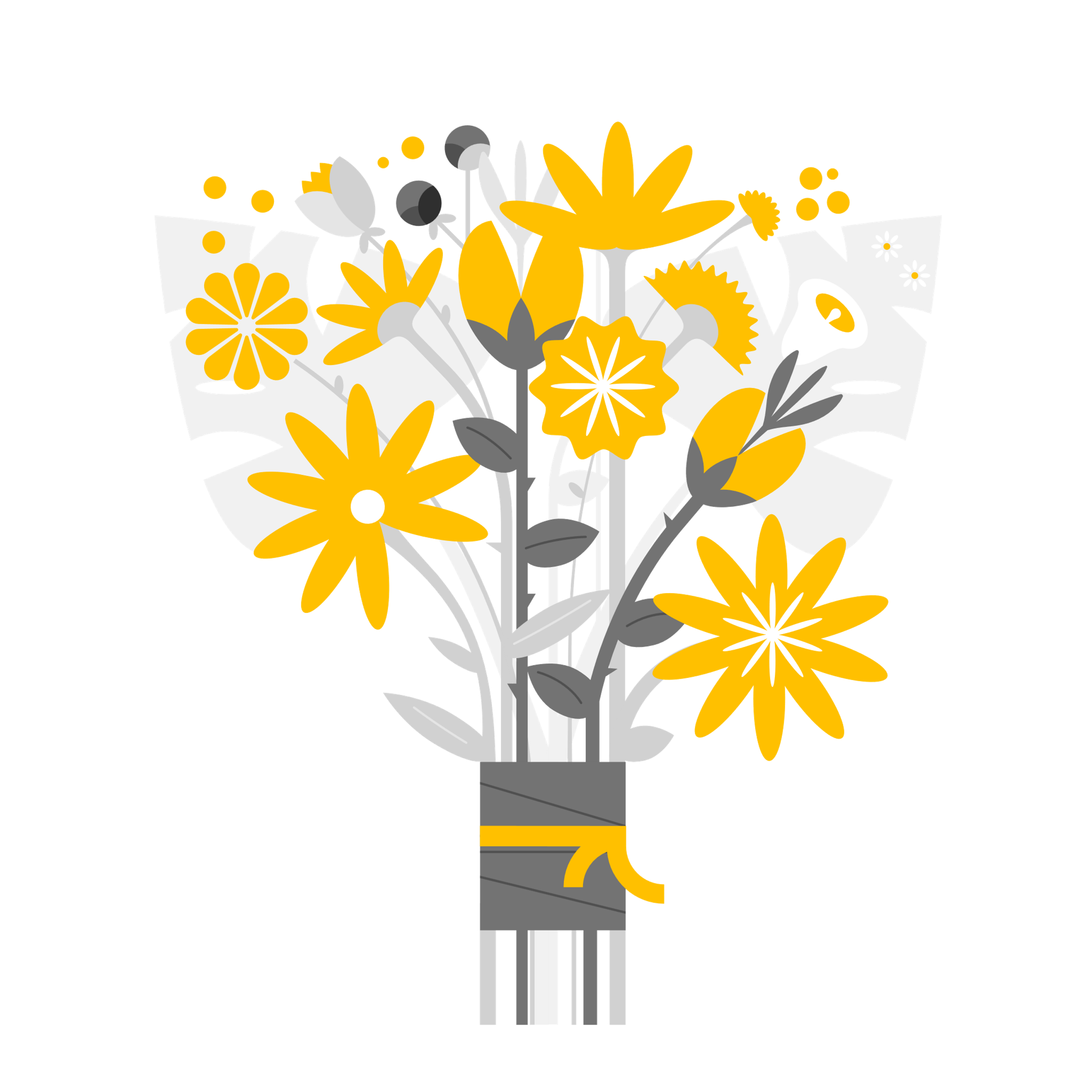 Membership Workshops are coming!Saturday, October 29, 2022 at 10:00 a.m. Tuesday, November 8, 2022 at 6:30 p.m.  Put one of these dates on your calendar. These Zoom workshops are for everyone!  We strongly encourage chapter membership chairmen and their committee members, presidents and corresponding secretaries to Zoom one of these times; both workshops will be the same.  Your State Membership Committee would like to have your ideas!  We will have time for questions and comments from participants.  We will be featuring comments from chapter members that have been successful in already meeting the state goal of two new members for this year-Since March 1, 2022.Here is the link for the Zoom meeting: October 29
Topic: Membership Workshop
Time: Oct 29, 2022 10:00 AM Central Time (US and Canada)

Join Zoom Meeting
https://us02web.zoom.us/j/81491763408?pwd=VzgwNm5WYUZJdUlCcDhpRUxqMFF2Zz09

November 8Topic: Membership Workshop
Time: Nov 8, 2022 06:30 PM Central Time (US and Canada)

Join Zoom Meeting
https://us02web.zoom.us/j/85316069439?pwd=eXRISXgzaDU2dkw5cVVQUU84c3pwQT09
*Please share this Minute for Membership with all chapter members! *Remember the ME in membership is YOU!